Задание 6 по развитие речи на период с 11 по 17 мая.3 ступень – 15,16,17,18,19,20 группыТема: «Звук [э] и буква Э э»Уважаемые родители!Предлагаю выполнить следующие задания по развитию речи:Пройди лабиринт, закрашивая  кружочки только  с буквой Ы.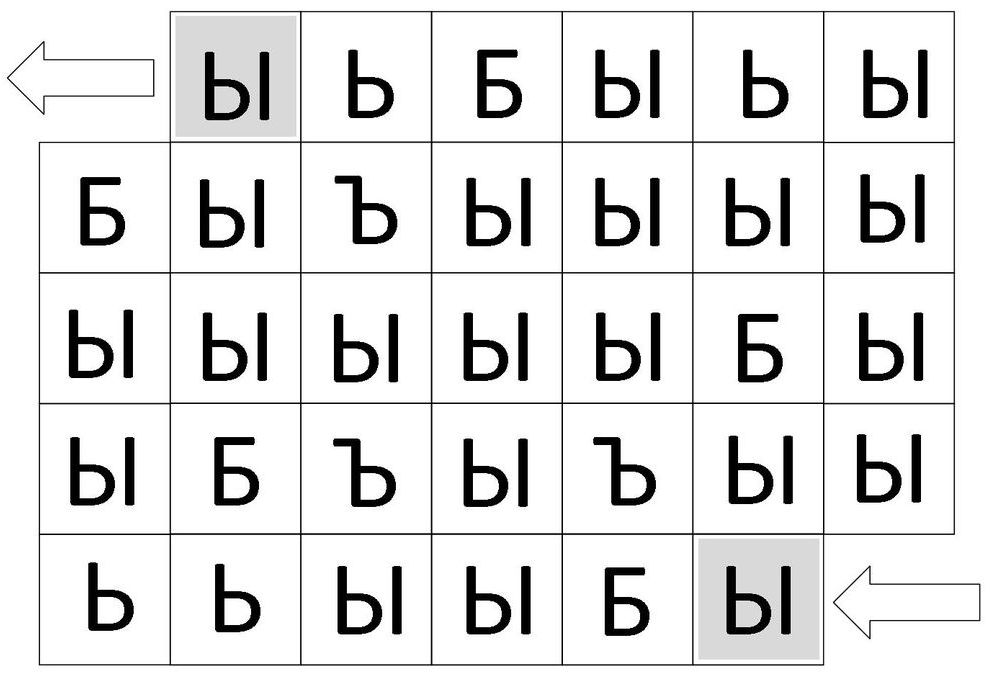 Рассмотрите иллюстрацию. Найдите все слова, названия которых начинаются на звук [э].  Назовите  заглавную и строчную букву.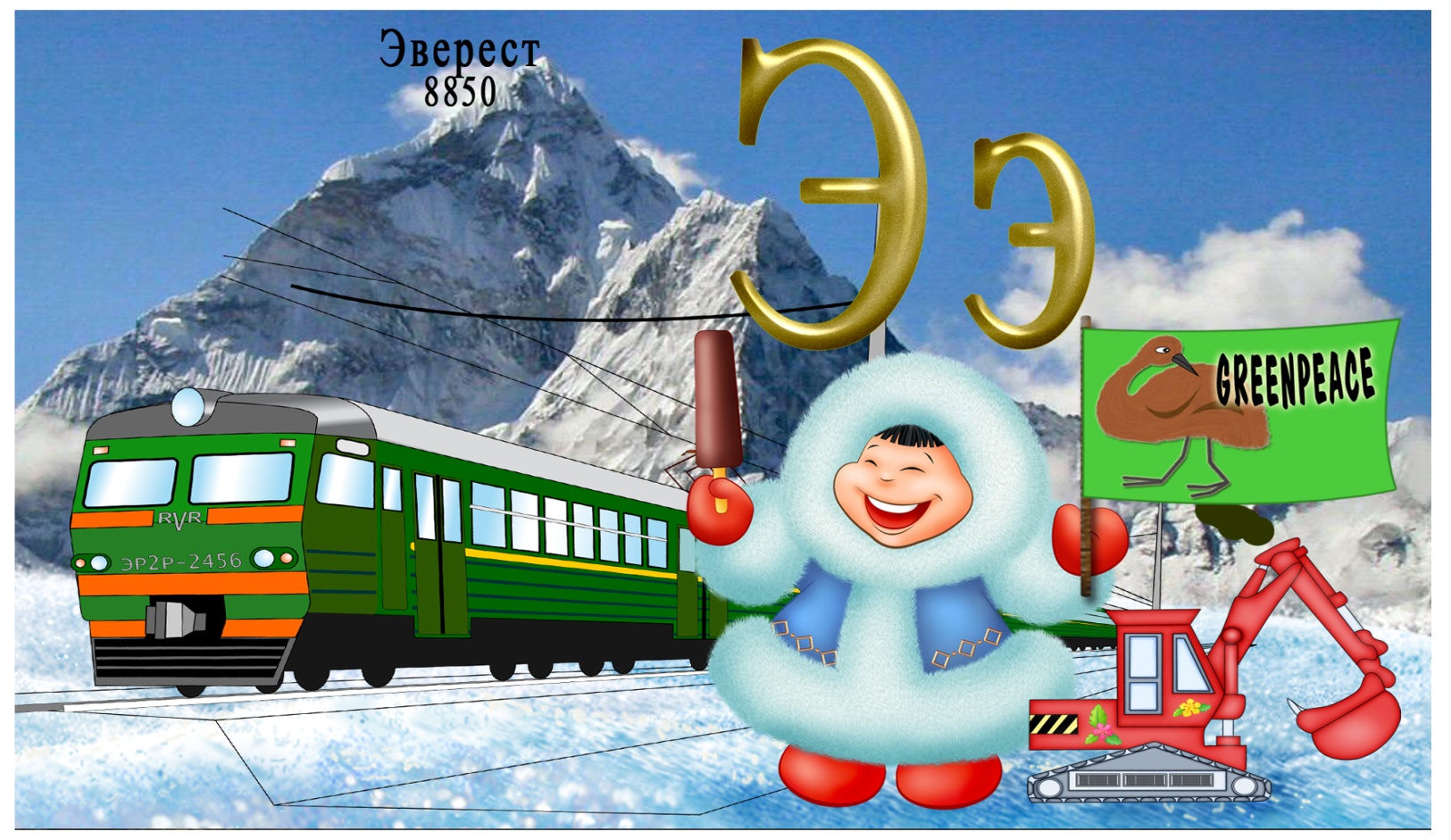 Заучите стихотворение  о букве Э.Это — Э с открытым ртом,
И большущим языком.Выполните задание письменно.Нарисуйте  полоски внутри буквы Э.Раскрасьте букву Э  карандашом  КРАСНОГО  цвета.Напишите  заглавную и строчную букву Э.Запишите  в таблице слоги по образцу.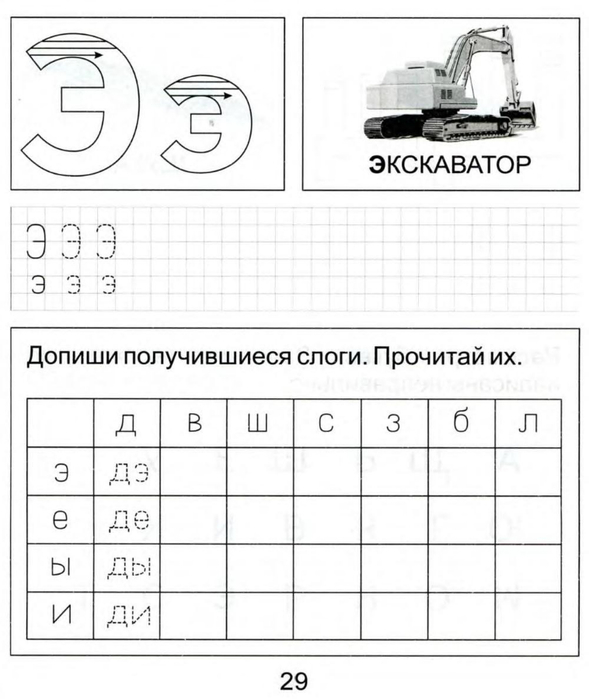 